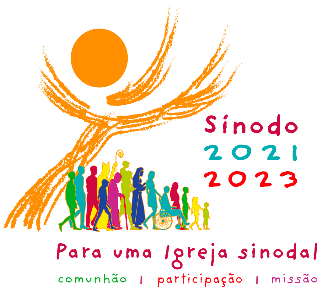 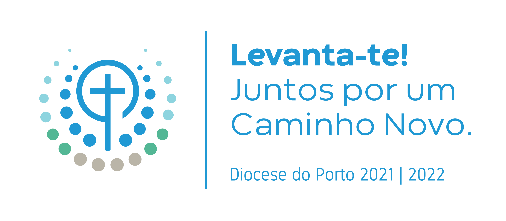 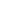 Sugestão de celebração para o início da consulta sinodal nas comunidades da Diocese do PortoSolenidade de Nosso Senhor Jesus Cristo Rei do Universo21 de novembro de 2021O processo sinodal, no qual o Santo Padre nos chama a participar, deve começar na escuta do Espírito Santo. Por isso, propomos que o início do caminho da Diocese do Porto seja assinalado no dia de Cristo-Rei, por um momento de oração, usando as sugestões seguintes:Pode organizar-se um momento de oração comunitária ou de silêncio comum como forma útil de se estar juntos atentos à voz do Espírito Santo. Para este momento pode usar-se a sugestão de celebração da palavra (anexo) no todo ou em parte, ou pode privilegiar-se a Adoração Eucarística, valorizando o silêncio.Pode-se introduzir um ou mais elementos na eucaristia da Solenidade de Nosso Senhor Jesus Cristo Rei do Universo, dentre os propostos a seguir:Renovar as promessas batismaisIniciar a liturgia com a ladainha dos santosValorizar a fonte batismalConcluir com um tempo generoso de Adoração EucarísticaA oração Adsumus Sancte Spiritus (cf. Anexo) pode usar-se para marcar a abertura deste Sínodo, pedindo a orientação e a inspiração do Espírito Santo para a diocese e para toda a Igreja.No final da liturgia, podem usar-se gestos simbólicos para enviar a assembleia para o percurso sinodal de caminhar juntos percorrendo o caminho uns com os outros, sob a guia do Espírito Santo.Pode utilizar-se uma imagem ou um ícone da Tradição para acompanhar o caminho bienal do Processo Sinodal (por exemplo, a descida do Espírito Santo no Pentecostes, Jesus acompanhando os discípulos no caminho de Emaús).É importante salientar os três elementos-chave deste Sínodo: Comunhão, Participação e Missão.Para sublinhar a Comunhão, as mensagens-chave a transmitir incluem: “Estamos espalhados por toda a diocese, mas Deus une-nos como um só”; “O objetivo não é sermos todos iguais, mas caminhar juntos, partilhando um caminho comum e abraçando a nossa diversidade”; “A comunhão que Deus constrói no meio de nós é mais forte do que qualquer divisão”; “No meio das nossas muitas diferenças, estamos unidos no nosso batismo comum, como membros do Corpo de Cristo”.Para sublinhar a Participação, os fiéis leigos devem ter um papel vital na liturgia. Deveria também fazer-se um esforço para incluir aqueles que por vezes são excluídos, incluindo membros de outras confissões cristãs e de outras religiões, as pessoas em situação de pobreza e marginalização, as pessoas que vivem com uma deficiência, os jovens, as mulheres, etc.Para sublinhar a Missão, pode pôr-se em relevo os muitos dons e carismas do povo de Deus na diocese, reiterando os seguintes conceitos-chave: “Cada cristão tem um papel vital a desempenhar na missão da Igreja”; “Todos os batizados são pedras vivas na edificação do Corpo de Cristo”; “Ninguém é excluído da alegria do Evangelho”; “Os leigos têm uma missão especial no testemunho do Evangelho em todos os âmbitos da sociedade humana”; “Como discípulos de Jesus, somos fermento no meio da humanidade para que o Reino de Deus possa surgir em todo o mundo”.